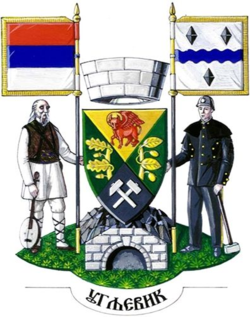 u partnerstvu sa Opštinom UgljevikIzvještaj o održanom prvom mentorskom sastanku u okviru javnog poziva za predaju projektnih prijedloga u sklopu projekta Regionalni program lokalne demokratije na Zapadnom Balkanu (ReLOaD2) u opštini UgljevikU okviru Javnog poziva za organizacije civilnog društva/nevladine organizacije za predaju prijedloga projekata, koji se sprovodi u sklopu projekta „Regionalni program lokalne demokratije na Zapadnom Balkanu“ (ReLOaD2) u saradnji sa Opštinom Ugljevik, u ponedeljak, 4. aprila 2022. godine u terminu od 12:00 do 13:30h održan je prvi od tri planirana mentorska sastanka za zainteresovane predstavnike/ice organizacija civilnog društva (OCD). Prvi mentorski sastanak održan je u prostorijama opštinske uprave i bio je prilika da predstavnici OCD-a sa mentorom javno diskutuju o nedoumicama i dilemama u okviru pripreme projektnih prijedloga. Termin prvog mentorskog sastanka definisan je u samom Javnom pozivu za predaju projektnih prijedloga u sklopu projekta Regionalni program lokalne demokratije na Zapadnom Balkanu 2 (ReLOaD2) u opštini Ugljevik, na zvaničnoj internet stranici Opštine Ugljevik te Razvojnog programa Ujedinjenih nacija (www.undp.org). Dodatno je poziv za učešće na prvom mentorskom sastanku upućen organizacijama civilnog društva i nakon održane obuke u upravljanju projektnim ciklusom (PCM). Prvom mentorskom sastanku prisustvovalo je ukupno 7 učesnika/ca (5 predstavnika/ca OCD), od čega 1 žena i 6 muškaraca.Na početku mentorskog sastanka, učesnicima je pojašnjena uloga mentora i svrha održavanja mentorskih sastanaka. Tom prilikom je naglašeno kako je uloga mentora da pomogne u otklanjanju dilema i nedoumica koje predstavnici OCD mogu imati tokom pripreme projektnih prijedloga ali da uloga mentora nije da na bilo koji način učestvuje u izradi samih projektnih prijedloga. Istaknuto je takođe da u cilju osiguranja i primjene transparentnog pristupa realizacija mentorstva, konsultacije „jedan na jedan“ sa predstavnicima OCD nisu dozvoljene. Nakon uvodnog predstavljanja svrhe mentorskih sastanaka i planiranog načina rada mentor je dao mogućnost prisutnima na sastanku da iznesu svoje dileme i postave pitanja. Tokom diskusije razgovarano je o sljedećim temama:Veza projekta sa Strategijom razvoja opštine Ugljevik 2015 – 2020. godina.Jedno od pitanja učesnika sastanka odnosilo se na to kako logiku projektne intervencije, naročito kroz zadatu matricu logičkog okvira, povezati sa aktuelnom Strategijom razvoja opštine Ugljevik 2015 – 2020. godina (Strategija razvoja), s obzirom da je njeno važenje isteklo. Odgovor: Mentor je podsjetio kako je u dokumentu Smjernica naznačeno kako prijedlozi projekata trebaju biti usklađeni sa prioritetnim oblastima iz samog Javnog poziva te da su te prioritetne oblasti izvedene iz dokumenta Strategije razvoja opštine Ugljevik za period 2015. - 2020. godina, bez obzira što je isteklo važenje Strategije. Veza projektnog prijedloga sa prioritetnim oblastima iz Javnog poziva svakako treba da postoji i posebno se ocjenjuje prema definisanim evaluacionim kriterijima. Učesnicima je podijeljen spisak prioritetnih oblasti i lista kriterijuma i ponovo podcrtana obaveznost kreiranja prijedloga projekata u okviru ovih tematskih oblasti.Struktura projektne intervencije, definisanje rezultata i aktivnosti. Tokom mentorske sesije učesnici su imali nedoumice sa definisanjem projektih aktivnosti, koje su uglavnom definisani kao redovne aktivnosti udruženja, a ne set aktivnost kreiranih za određeni vremenski period, čijom realizacijom će se ispuniti zacrtani ciljevi, kreirani kao odgovor na specifične potrebe u lokalnim zajednicama i za konkretne ciljne grupe identificirane projektom. Odgovor: Mentor je podsjetio da projekti trebaju biti integrisani kao metodološki set aktivnosti, kreiran da ostvari određene specifične ciljeve i rezultate unutar ograničenog vremenskog okvira. Mentor je podsjetio na segment ranije održane PCM obuke koji se odnosio razgraničenje ciljeva, rezultata i aktivnosti. U tom kontekstu važno je na ciljeve projekta gledati kao na rješenje prethodno uočenog problema, odnosno, kao na pozitivnu i trajnu promjenu koja će se desiti po završetku projektne intervencije. Rezultate u tom smislu treba posmatrati kao sredstva za dostizanje te željene promjene (specifičnog cilja projekta) i oni će se pojaviti ukoliko projektnom intervencijom otklonimo jedan ili više uzroka glavnog problema. Kada su u pitanju aktivnosti, radi se o osnovnim koracima i zadacima koje je potrebno izvršiti da bi se postigli željeni rezultati. Projektne aktivnosti trebaju biti grupisane i povezane sa relevantnim projektnim rezultatima, važno ih je što bolje razraditi jer su aktivnosti ujedno i osnova za pripremu projektnog budžeta, posebno budžetske stavke pod brojem 4 (vidjeti obrazac za pripremu budžeta projekta). Učesnicima je naglašeno da projekti moraju imati kontinuitet u realizaciji aktivnosti (ne može biti jedan ili više mjeseci u toku trajanja projekta u kom nisu predviđene aktivnosti na projektu).Upotreba sredstava za nabavku opreme i infrastrukturne radoveVećina učesnika je isticala da su im sredstva potrebnija za nabavku opreme i određene rekonstrukcije postojećih objekata. Odgovor: Mentor je uputio na instrukcije jasno date kroz Smjernice: kupovina opreme i/ili radovi rekonstrukcije ili rehabilitacije može biti projekna aktivnost/trošak, samo ako ako je neophodna za uspješnu implementaciju projekta u ukupnom zbirnom iznosu do 30% vrijednosti budžeta. Nabavka opreme i/ili radovi rekonstrukcije ne mogu biti predmet projekta, ako su generalna potreba OCD, već neophodni za postizanje željenih rezultata projekta.Ponovo je naglašeno, da te i ostale aktivnosti moraju biti jasno definisane osnovnim koracima i zadacima koje je potrebno izvršiti da bi se postigli željeni rezultati. Definisanje ciljne grupeČetiri od pet prisutna OCD su sportska udruženja, te su ciljne grupe uglavnom mladi, mladi iz ruralnih područja, djevojčice i slično. Pitanje je bilo i da li se može nabaviti oprema koju će koristiti škola. Odgovor: Mentor je podsjetio da ciljne grupe moraju biti jasno definisane, kao i jasna korist provođenja projekta za ciljnu grupu. Naglašena je ponovo potreba detaljne analize problema i potreba ciljnih grupa, kao i veličine i važnosti. Istaknuto je da se navedu sve uključene strane kao što su posredni i krajnji korisnici projekta. Također, ukoliko projekat uključuje povratnike, raseljene, marginalizirane i ranjive grupe stanovništva, potrebno je obezbijediti precizne podatke, vodeći računa o rodnoj ravnopravnosti. S obzirom da je u pitanju lokalna zajednica sa manjim brojem stanovnika, može se dogoditi da svi projekti imaju istu ciljnu grupu, sa sličnim aktivnostima i očekivanim rezultatima. Učesnici mogu razmotriti i eventualna partnerstva i konkurisanje sa manjim brojem prijedloga projekata. Naglašeno je da druge organizacije i/ili institucije koje su neophodne kako bi se osigurala uspješna realizacija projekta mogu biti uključene u projekat (npr. škole). Ovakve organizacije, institucije mogu dati doprinos u realizaciji projektnih aktivnosti, ali ne mogu biti korisnici sredstava koja se dodjeljuju putem ovog javnog poziva. U slučaju da se dio projektnih aktivnosti obavlja u takvim institucijama, potrebna je njihova saglasnost. Definisanje troškovaKod definisanja troškova, pojavile su se nedoumice koji su troškovi redovne aktivnosti udruženja.Odgovor: Ponovljene su instrukcije date tokom PCM obuka, da se mogu budžetirati samo projektne aktivnosti, odnosno tražiti samo troškovi neophodni za realizaciju projektnih aktivnosti. Troškovi/budžetske linije moraju biti što preciznije procjenjeni i detaljno raščlanjeni (bez zbirnih budžetskih linija-ukupni troškovi ili ostali troškovi). Naglašen je i princip prema kom administrativni i troškovi osoblja ne mogu da prelaze 30% ukupnih troškova projekta. Ostala pitanjaUčesnicima je odgovoreno i na nekoliko drugih pitanja/nedoumica: - sva zahtjevana dokumentacija se mora dostaviti uz prijavu,- ne mogu se vršiti naknadne ispravke projektnog prijedloga.Na kraju sastanka mentor se zahvalio prisutnim predstavnicima OCD na učešću te najavio da će u toku mjeseca aprila biti organizovana još dva mentorska sastanka a sve kako bi predstavnicima/acama OCD-a bila pružena podrška prilikom pripreme projektnih ideja, i to:Drugi sastanak sa mentorom u petak, 8. aprila 2022. godine u 12:00h (opštinska uprava Ugljevik).Treći sastanak sa mentorom u ponedjeljak, 11. aprila 2022. godine u 12:00h (opštinska uprava Ugljevik).Potvrdu o prisustvu na mentorskim sastancima potrebno je poslati na neven.rikic@gmail.com U svrhu transparentnosti, svi zapisnici, uključujući i ovaj, sa održanih sastanaka sa mentorom će biti objavljeni na stranici Opštine Ugljevik. Na ovaj način će se omogućiti da informacije budu dostupne za OCD koje nisu bile u mogućnosti da prisustvuju sastancima sa mentorom.